О законодательной инициативе Собрания депутатовВурнарского городского поселения Вурнарского района Чувашской Республики по внесению в Государственный Совет Чувашской Республики проекта Закона Чувашской Республики  «О внесении изменений в Закон Чувашской Республики «Об установленииграниц муниципальных образований Чувашской Республикии наделении их статусом городского, сельского поселения,муниципального района и городского округа»	В соответствии с Федеральным законом от 06 октября 2003 года № 131-ФЗ «Об общих принципах организации местного самоуправления в Российской Федерации», Уставом Кольцовского сельского поселения Вурнарского района Чувашской Республики, рассмотрев законодательную инициативу Собрания депутатов Вурнарского городского поселения по внесению в Государственный Совет Чувашской Республики проекта Закона Чувашской Республики «О внесении изменений в Закон Чувашской Республики «Об установлении границ муниципальных образований Чувашской Республики и наделении их статусом городского, сельского поселения, муниципального района и городского округа», с учетом протокола публичных слушаний от 11 июля 2019 года, Собрание депутатов Кольцовского сельского поселения Вурнарского района Чувашской Республики РЕШИЛО:       1. Дать согласие на изменение границ Кольцовского сельского поселения Вурнарского района Чувашской Республики в соответствии с проектом Закона Чувашской республики «О внесении изменений в Закон Чувашской Республики «Об установлении границ муниципальных образований Чувашской Республики и наделении их статусом городского, сельского поселения, муниципального района и городского округа», представленным Собранием депутатов  Кольцовского сельского поселения.        2. Ходатайствовать перед Государственным Советом Чувашской Республики о внесении изменений в Закон Чувашской Республики «Об установлении границ муниципальных образований Чувашской Республики и наделении их статусом городского, сельского поселения, муниципального района и городского округа» согласно приложению к настоящему решению.Глава Кольцовскогосельского поселения:                                                                                 Е.И.НараткинПриложение 1к решению Собрания депутатов Кольцовскогосельского поселения Вурнарского района Чувашской Республики от 23 июля 2019 года № 06/01Предложения По внесению изменений в картографическое описание границ Кольцовского сельского поселения Вурнарского района Чувашской Республики установленных Законом Чувашской Республики «Об установлении границ муниципальных образований Чувашской Республики и наделении их статусом городского, сельского поселения, муниципального района и городского округа».приложение № 227 «Схематическая карта Кольцовского сельского поселения» к Закону Чувашской Республики «Об установлении границ муниципальных образований Чувашской республики и наделения их статусом городского, сельского поселения, муниципального района и городского округа» (далее - Закон) изложить согласно приложению 2 к настоящему решению;в приложении № 228 к  Закону:  картографическое описание границ Кольцовского сельского поселения изложить в следующей редакции: КАРТОГРАФИЧЕСКОЕ ОПИСАНИЕ ГРАНИЦКОЛЬЦОВСКОГО СЕЛЬСКОГО ПОСЕЛЕНИЯ	Граница территории Кольцовского сельского поселения начинается в точке 1 с географическими координатами N 55°27´38.53",  E 47°0´35.79", являющейся точкой смежества с землями Ершипосинского сельского поселения и Вурнарского городского поселения, которая расположена русле р.Малый Цивиль. 	Далее граница проходит  в северо-восточном направлении до южной стороны полосы отвода Горьковской железной дороги (т.12 N 55°28´14.44",   E 47°0´56.51");	в восточном направлении граница проходит  по южной стороне полосы отвода Горьковской железной дороги, пересекая автомобильную дорогу местного значения к д.Мамалаево, до точки находящейся на  северо-западнее северо-западного угла границы д.Булатово (пер.Дачный) (т.20 N  55°28´13.78",   E 47°1´26.24");	пересекая Горьковскую железную дорогу, граница проходит  в северном направлении по восточной стороне полосы отвода автомобильной дороги «Вурнары – Мамалаево» до пересечения с  автомобильной дорогой местного значения к коллективному саду «Заря» (т.32 N 55°28´44.11",   E 47°1´33.74");	в юго-восточном направлении граница проходит  по северной стороне полосы отвода автомобильной дороги местного значения к коллективному саду «Заря», вдоль южной стороны полигона твердых коммунальных отходов точки до находящейся на  северо-западнее северо-западного угла границы д.Булатово (пер.Дачный) (т.34 N 55°28´37.06",   E 47°2´18.96");	огибая полигон твердых коммунальных отходов с восточной и северной стороны, граница проходит  до точки находящейся на  северо-западнее северо-западного угла границы д.Булатово (пер.Дачный) (т.37 N 55°28´41.33",    E 47°2´13.26");	в северном направлении граница проходит  до русла р.Апнерка (т.39 N 55°29´2.35", E 47°2´18.05"), являющейся точкой смежества с землями Вурнарского городского поселения и Хирпосинского сельского поселения.	Далее граница проходит  по руслу р.Апнерка, меняя направление, до точки находящейся на  севернее северо-западного угла границы д.Булатово (пер.Дачный) (т.144 N 55°28´51.87",   E 47°3´30.13");	в юго-западном направлении граница проходит  по границе защитных лесных насаждений, вдоль восточной границы территории коллективного сада «Заря» до северной стороны полосы отвода Горьковской железной дороги (т.146  N 55°28´27.58",   E 47°3´20.73");	в общем восточном направлении граница проходит  по северной стороне полосы отвода Горьковской железной дороги вдоль южных границ лесных кварталов 71 и 72 Вурнарского участкового лесничества Вурнарского лесничества до 10 квартального столба лесного квартала 72 Вурнарского участкового лесничества Вурнарского лесничества (т.187  N 55°28´21.12",   E 47°6´53.58");	пересекая Горьковскую железную дорогу, граница проходит  в южном направлении по сенокосным и пахотным угодьям до точки находящейся на  восточнее северо-восточного угла д.Сявалкас-Хирпоси (т.192 N 55°28´5.64", E 47°6´60");	в северо-восточном направлении граница проходит  до р.Малый Цивиль (т.193 N 55°28´12.56",   E 47°7´19.11");	меняя направление на южное, граница проходит  вверх по течению по руслу р.Малый Цивиль до точки находящейся на  восточнее северо-восточного угла д.Сявалкас-Хирпоси (т.205 N 55°28´2.92",   E 47°7´26.45");	в южном направлении граница проходит  до точки находящейся на  восточнее северо-восточного угла д.Сявалкас-Хирпоси (т.206 N 55°27´56.77", E  47°7´26.74"), затем в восточном направлении  до северного квартального угла лесного квартала 73 Вурнарского участкового лесничества Вурнарского лесничества (т.207 N 55°27´57.51", E 47°7´41.77") и по северной границе лесного квартала 73 Вурнарского участкового лесничества Вурнарского лесничества до точки находящейся на  восточнее восточной границы д.Сявалкас-Хирпоси (ул.Цивильная) (т.209 N 55°28´12.79",   E  47°7´58.9");	в северо-восточном направлении граница проходит  до точки в русле р.Кошлаушка, (т.212 N 55°28´20.14",   E 47°8´16.86"), являющейся точкой смежества с землями Хирпосинского сельского поселения и Канашского муниципального района.	Далее граница проходит  по руслу р.Кошлаушка против течения, меняя направление на южное до точки находящейся на  северо-восточнее северного угла границы д.Кольцовка (т.310 N 55°27´15.61",   E 47°8´50.05");	в юго-восточном направлении граница проходит  по пахотным и сенокосным угодьям до точки находящейся на  северо-восточнее южной границы д.Кольцовка (ул.Центральная) (т.324 N 55°26´47.22",   E 47°10´16.53");	в юго-западном направлении граница проходит  по сенокосным и пахотным угодьям до точки, являющейся точкой смежества с землями Канашского муниципального района и Ибресинского муниципального района (т.331 N 55°25´33.9",  E 47°9´30.41").	Далее граница проходит 1460 м в северо-западном направлении по пахотным угодьям до русла р.Кошлаушка (т.335 N 55°25´56.22",   E 47°8´17.54");	по руслу р.Кошлаушка против течения граница проходит 3880 м, меняя направление, до точки находящейся на 2210 м юго-восточнее южной границы д.Кольцовка (ул.Центральная) (т.464 N 55°24´33.79",   E 47°7´39.36");	в общем юго-восточном направлении граница проходит 1400 м до северного квартального столба лесного квартала 2 Кошлаушского участкового лесничества Ибресинского лесничества (т.479 N 55°24´13.56",   E 47°8´28.29"), являющейся точкой смежества с землями Ибресинского муниципального района.	Далее в юго-западном, а затем в северо-западном направлении граница проходит 1930 м по северной - северо-западной границе лесных кварталов 2 и 1 Кошлаушского участкового лесничества Ибресинского лесничества до точки  также являющейся точкой смежества с землями сельских поселений Ибресинского муниципального района (т.489 N 55°23´53",   E 47°7´2.83").	Далее в северо-восточном направлении от границы Ибресинского участкового лесничества Ибресинского лесничества граница проходит по сенокосным угодьям 760 м до точки находящейся на 2500 м северо-восточнее южной границы д.Кольцовка (конец ул.Центральная) (т.494 N 55°24´12.23",   E 47°7´23.88");	в северо-западном направлении граница проходит 1950 м до русла р.Потаушка (т.507 N 55°25´4.06",   E 47°6´22.36");	вверх по течению р.Потаушка граница проходит 1830 м в северо-западном – западном направлении вдоль южной границы д.Кольцовка до точки, являющейся точкой смежества с землями Ибресинского муниципального района и Ершипосинского сельского поселения (т.559 N 55°25´10.41",   E 47°4´59.71").	Далее граница проходит также по р.Потаушка вверх по течению 1390 м в западном направлении до точки находящейся на 350 м северо-восточнее места пересечения ул.Огородная и пер.Молодежный д.Хора-Сирма  (т.604 N 55°25´6.3", E 47°3´51.52"), в 150 м от д.Хора-Сирма и с.Кошлоуши;	в северном направлении граница проходит 1340 м по пахотным и сенокосным угодьям вдоль восточной границы населенного пункта с.Кошлауши до пересечения с автомобильной дорогой местного значения к д.Кольцовка (т.614 N 55°25´46.37", E 47°3´32.41");	пересекая автомобильную дорогу местного значения к д.Кольцовка граница проходит 880 м в северном - северо-восточном направлении по пахотным угодьям до точки находящейся на 1380 м юго-восточнее южной границы д.Мамалаево (ул.Советская) (т.618 N 55°26´14.33", E 47°3´39.98");	в северо-западном направлении граница проходит 2960 м по пахотным и сенокосным угодьям, вдоль южных границ кладбища д.Мамалаево, вдоль границ земель д.Мамалаево до точки находящейся на 1580 м юго-западнее юго-западного угла границы д.Мамалаево (ул.Осипова) (т.634 N 55°26´38", E 47°0´56.9");	в северном - северо-западном направлении граница проходит 1790 м по пахотным и сенокосным угодьям до р.Малый Цивиль (т.641  N 55°27´34.59", E 47°0´39.14");	в общем северном направлении граница проходит 160 м по руслу р.Малый Цивиль вверх по течению до точки, являющейся точкой смежества с землями Ершипосинского сельского поселения и Вурнарского городского поселения  (т.1 N 55°27´38.53",  E 47°0´35.79").Общая протяженность границы территории Кольцовского сельского поселения Вурнарского района ЧР составляет 43450 м.Смежества:от т.1 до т.39 – земли Вурнарского городского поселенияот т.39 до т.212 – земли Хирпосинского сельского поселенияот т.212 до т.331  – земли Канашского муниципального районаот т.331 до т.479 – земли Канашского муниципального районаот т.479 до т.489 – земли Ибресинского муниципального районаот т.489 до т.559 – земли  Канашского муниципального районаот т.559 до т.1 – земли Ершипосинского сельского поселения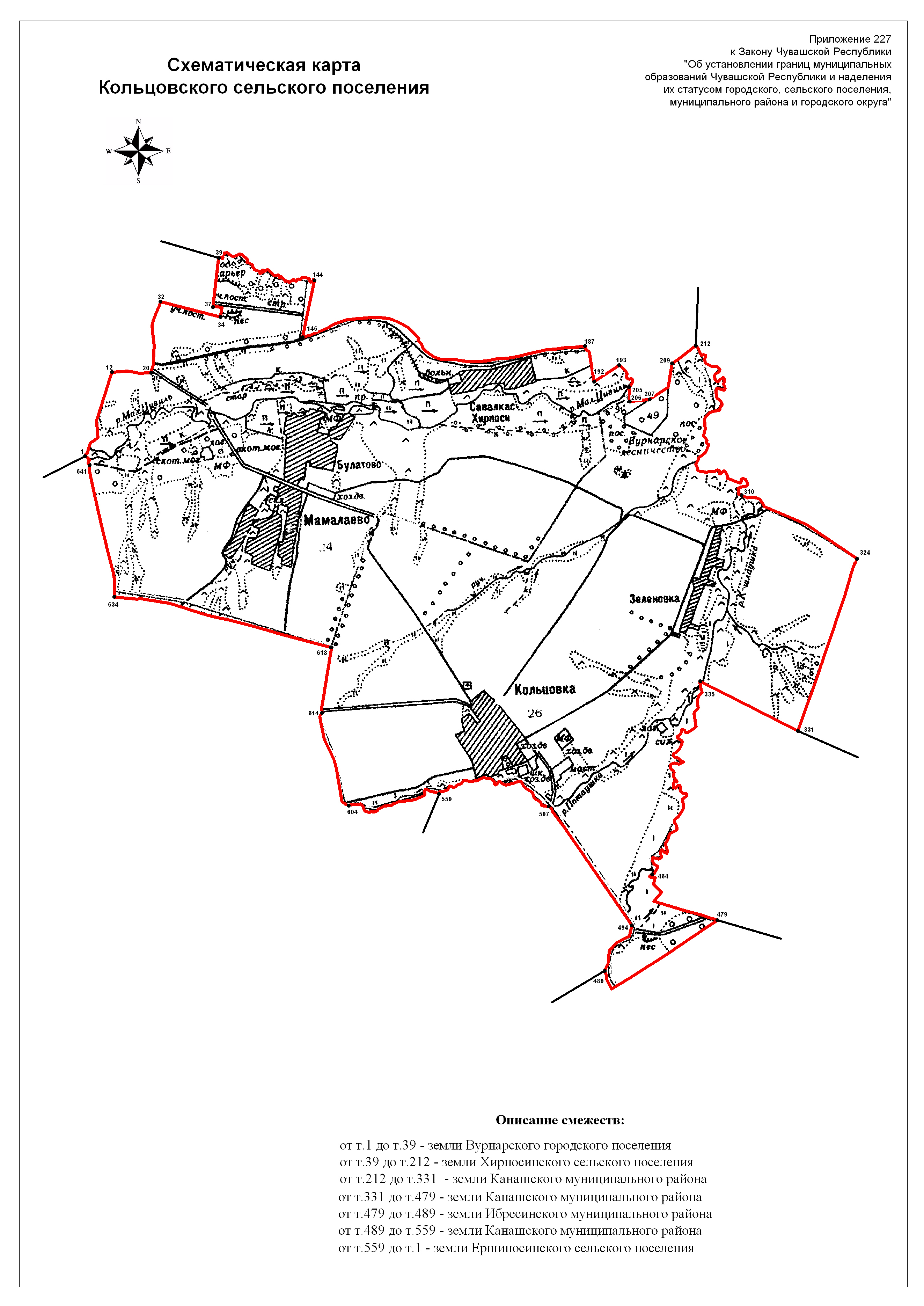 ЧĂВАШ РЕСПУБЛИКИВĂРНАР РАЙОНĚ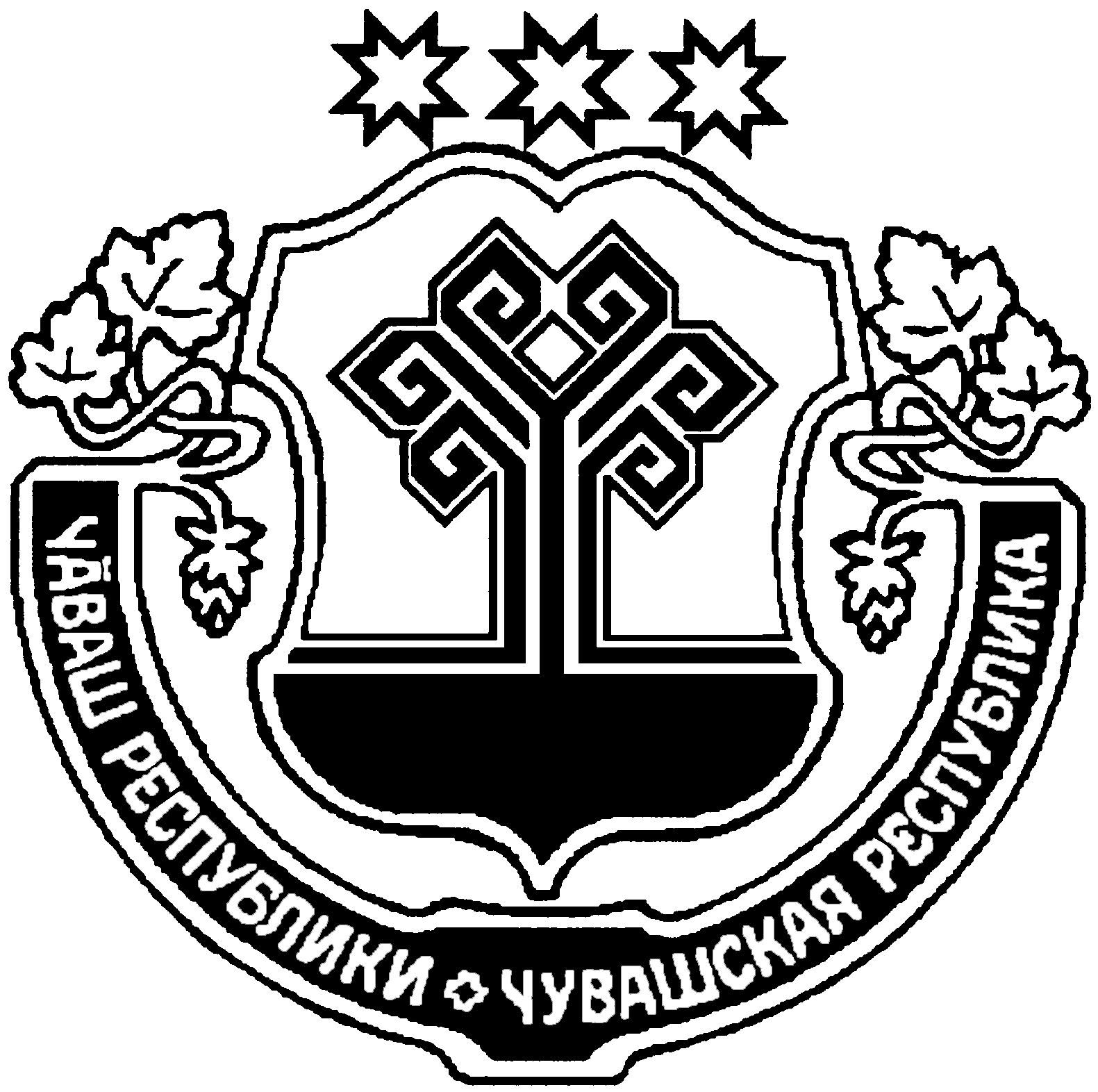 ЧУВАШСКАЯ РЕСПУБЛИКА ВУРНАРСКИЙ РАЙОН КУЛЬЦАВ ЯЛ ПОСЕЛЕНИЙĚН ДЕПУТАТСЕН ПУХĂВĚ ЙЫШĂНУ23.07.2019 г.   № 06/01                  Киве Мелеш ялеСОБРАНИЕ ДЕПУТАТОВ КОЛЬЦОВСКОГО СЕЛЬСКОГО ПОСЕЛЕНИЯ РЕШЕНИЕ  23 июля .   № 06/01                              д.Мамалаево